Приложение 1МИНИСТЕРСТВО НАУКИ И ВЫСШЕГО ОБРАЗОВАНИЯ РОССИЙСКОЙ ФЕДЕРАЦИИФедеральное государственное бюджетное образовательное учреждение высшего образования «Забайкальский государственный университет»(ФГБОУ ВО «ЗабГУ»)Факультет __________ Энергетический ______________________________Кафедра ________ Технических систем и робототехники _________________________УЧЕБНЫЕ МАТЕРИАЛЫ для студентов заочной формы обучения(или заочной ускоренной)по __ Основы электробезопасности и электротехники _____________________________________________________ наименование дисциплины (модуля)для направления подготовки (специальности) ____________________________ 20.03.01 Техносферная безопасность ____________________________код и наименование направления подготовки (специальности)Общая трудоемкость дисциплины (модуля) Краткое содержание курсаПеречень изучаемых тем, разделов дисциплины (модуля).1.	Линейные электрические цепи постоянного тока2.	Электрические цепи однофазного синусоидального тока3.	Трёхфазные электрические цепи4.	ЭлектробезопасностьФорма текущего контроля Контрольная работа Рекомендации по определению варианта, задания для выполнения контрольной работы, методические рекомендации по выполнению заданий приведены ниже.РефератТема реферата «Электробезопасность»Другие формы текущего контроля Защита лабораторных работ.Форма промежуточного контроля  ЗачетОформление письменной работы согласно МИ 4.2-5/47-01-2013 Общие требования к построению и оформлению учебной текстовой документацииУчебно-методическое и информационное обеспечение дисциплиныОсновная литература1.Беляков, Геннадий Иванович. Электробезопасность : Учебное пособие / БеляковГеннадий Иванович; Беляков Г.И. - М. : Издательство Юрайт, 2017. - 125. -(Профессиональное образование). - ISBN 978-5-534-00159-4 : 46.68.2.Данилов, Илья Александрович. Общая электротехника в 2 ч. Часть 1 : Учебноепособие/ Данилов Илья Александрович; Данилов И.А. - 2-е изд. - М. : Издательство Юрайт, 132017.- 426. - (Бакалавр. Академический курс). - ISBN 978-5-534-01639-0. - ISBN 978-5-534-03599-5 : 128.58.Данилов, Илья Александрович.3.Общая электротехника в 2 ч. Часть 2 : Учебное пособие / Данилов ИльяАлександрович;Данилов И.А. - 2-е изд. - М. : Издательство Юрайт, 2017. - 251. - (Бакалавр.Академический курс). - ISBN 978-5-534-01640-6. - ISBN 978-5-534-03599-5 : 81.90.4.Малинин, Леонид Иванович. Теория электрических цепей : Учебное пособие /МалининЛеонид Иванович; Малинин Л.И., Нейман В.Ю. - М. : Издательство Юрайт, 2017. - 345.-(Университеты России). - ISBN 978-5-534-04319-8 : 131.86.5.Шогенов, Асланбек Хажумарович. Основы теории цепей : Учебное пособие /ШогеновАсланбек Хажумарович; Стребков Д.С. - отв. ред. - М. : Издательство Юрайт, 2017. -250.- (Бакалавр. Академический курс). - ISBN 978-5-534-02452-4 : 99.10Дополнительная литература  Печатные издания 1.Обеспечение электробезопасности в системах электроснабжения / Сидоров Александр Иванович [и др.]. - Чита : ЧитГУ, 2009. - 268с. : ил. - ISBN 978-5-9293-0469-9 : б/ц 6.2.2. Издания из ЭБС 1.Бессонов, Лев Алексеевич. Теоретические основы электротехники. Сборник задач : Учебное пособие для бакалавров / Бессонов Лев Алексеевич; Бессонов Л.А. - Отв. ред. - 5-е изд. - М. : Издательство Юрайт, 2016. - 527. - (Бакалавр. Академический курс). - ISBN 978-5-9916-3486-1 : 155.61. 2.Попов, Вадим Петрович. Основы теории цепей. В 2 ч. Часть 1 : Учебник / Попов Вадим Петрович; Попов В.П. - 7-е изд. - М. : Издательство Юрайт, 2017. - 378. - (Бакалавр. Академический курс). - ISBN 978-5-534-02154-7. - ISBN 978-5-534-02155-4 : 115.48. 3.Семенцов, Владимир Иванович. Основы теории цепей. Сборник задач : Учебное пособие / Семенцов Владимир Иванович; Попов В.П. - 4-е изд. - М. : Издательство Юрайт, 2016. - 285. - (Бакалавр. Академический курс). - ISBN 978-5-9916-8465-1 : 90.09.Собственные учебные пособияБазы данных, информационно-справочные и поисковые системы* 1. ЭБС «Троицкий мост»; Договор № 223 П/17-121 от 02.05.2017г. www.trmost.ru2. ЭБС «Лань»; Договор № 223/17-28 от 31.03.2017г. www.e.lanbook.ru3. ЭБС «Юрайт»; Договор № 223/17-27 от 31.03.2017г. www.biblio-online.ru4. ЭБС «Консультант студента»; Договор № 223/17-12 от 28.02.2017г.www.studentlibrary.ru
Ведущий преподаватель                                 ст.преп. кафедры ТСиР Шамаханова И.МЗаведующий кафедрой Ктн, доцент Лапшакова Л.А.Контрольная работапо дисциплине «Электротехника и электроснабжение»Задача 1. Расчёт цепей постоянного тока.Определить эквивалентное сопротивление всей цепи. Рассчитать токи и напряжения каждого резистора. Составить баланс мощностей.Рис.1Схема а:                                                        Схема б:               Схема в:                                                                  Схема г:                        Схема д:                                                          Схема е:Задача 2. Расчёт цепей переменного тока.Рассчитать электрическую цепь переменного тока  (= 50 Гц).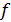 Определить полные сопротивления, действующие значения токов в ветвях (напряжений на каждом элементе цепи), мощности цепи, сдвиг фаз. Построить векторные диаграммы.                                                Рис.2Схема а:                                                           Схема б: Схема в:                                                                     Схема г:                    Схема д:                                                                                      Схема е:Виды занятийРаспределение по семестрам в часах Распределение по семестрам в часах Распределение по семестрам в часах Всего часовВиды занятий4семестр----семестр----семестрВсего часов15675Общая трудоемкость7272Аудиторные занятия, в т.ч.:1212лекционные (ЛК)44практические (семинарские) (ПЗ, СЗ)44лабораторные (ЛР)44Самостоятельная работа студентов (СРС)6060Форма промежуточного контроля в семестре*зачетКурсовая работа (курсовой проект) (КР, КП)Последняя, предпоследняя или третья от конца цифра шифра студента1           2          3            4           5           6          7         8          9          0Схема на рис.1 буква выбирается по последней цифре шифраа           б            в           г           д           е          а          б          в           гЕ, В; \R0, Ом Величина Е и R0 выбирается по предпоследней цифре шифра6           8           10         12         14         16        18        20        24         362           2            4           4           3            3          5          5          2            4R1=R2, OмR3=R4, ОмR5=R6, ОмЗначение R выбирается по третьей от конца цифре шифра2            4            6           8            5           4          3          2          1           61            2            3           4             5           6          7          8          9          108             6          10          14           7           3           5        12          2           9           Последняя предпоследняя или третья от конца шифра студента 1         2          3         4           5            6             7            8          9           0Схема по рис.2 буква выбирается по последней цифре шифра а          б         в          г           д             е            а             б           в         гU, ВВеличина напряжения выбирается по предпоследней цифре шифра100       80       90       70        50           60          40          100        90      80                             R1, ОмR2, ОмL1, мГнL2, мГнС1, мкФС2, мкФЗначения выбираются по третьей от конца цифре шифра 3           4         6          8          3            5            10           7           12      6                   10          5         4          3         10           4              8           6            4       8 10         12       14        16        18          20            22         24          26     2819         15       17        21        13          23            11         10          12     14100      110     120      130       140       150          160       170       180   190                                                         250      240     230      220       210       200          190       180       170   160                                                        